План работы Комиссии по делам несовершеннолетних и защите их прав в Черемховском районном муниципальном образовании на 2022 годПредседатель комиссии 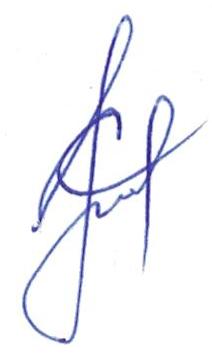 по делам несовершеннолетнихв Черемховском районном муниципальном образовании                                      __________________           Е.А. Манзула               «14»_декабря_ 2021 г.Приложение к постановлению комиссии по делам несовершеннолетних и защите их прав в Черемховском районном муниципальном образованииот «14» декабря 2021 года № 24 ЗАСЕДАНИЯ КДН и ЗП МОЗАСЕДАНИЯ КДН и ЗП МОЗАСЕДАНИЯ КДН и ЗП МОЗАСЕДАНИЯ КДН и ЗП МОЗАСЕДАНИЯ КДН и ЗП МО№п/пНаименование рассматриваемого вопросаДатапроведения заседанияОтветственный докладчик/содокладчик 1.По рассмотрению дел об административных правонарушениях, предусмотренных законодательством Российской Федерации и законодательством Иркутской области 2 раза в месяцЧлены КДН и ЗП МО (по поручению Председателя КДН и ЗП МО)2.По рассмотрению материалов (дел), не связанных с делами об административных правонарушениях, в соответствии с постановлением Правительства Иркутской области от 15 сентября 2016 года № 577-пп2 раза в месяцЧлены КДН и ЗП МО (по поручению Председателя КДН и ЗП МО)3.По рассмотрению вопросов, связанных с отчислением несовершеннолетних обучающихся из организаций, осуществляющих образовательную деятельность, в соответствии с Федеральным законом от 29 декабря 2012 года № 273-ФЗПо мере поступления материалов Члены КДН и ЗП МО (по поручению Председателя КДН и ЗП МО)4.По вопросам координации деятельности органов и учреждений системы профилактики безнадзорности и правонарушений несовершеннолетних в соответствии со статьей 11 Федерального закона от 24 июня 1999 года 
№ 120-ФЗ:Члены КДН и ЗП МО (по поручению Председателя КДН и ЗП МО)I квартал      I квартал      I квартал      I квартал      I квартал      4.1.Анализ состояния преступности несовершеннолетних на территории Черемховского района по итогам 2021 г., (в том числе в состоянии алкогольного опьянения и ночное время):- О несовершеннолетних, не достигших возраста привлечения к уголовной ответственности, совершивших общественно-опасные деяния (несубъекты), а также результатов работы с вышеуказанной категорией несовершеннолетних.- Анализ повторной преступности среди несовершеннолетних на территории Черемховского района и причинах, и условиях, приводящих подростков к совершению повторных противоправных деяний (по итогам 2021 года). Состояние профилактической работы с несовершеннолетними, совершившими преступления в группе.13.01.2022ОДН МО МВД России «Черемховский»4.2.Об утверждении статистических показателей деятельности КДНиЗП (по итогам 2020 года).13.01.2022Ответственный секретарь КДНиЗП4.3.О реализации комплекса мер, направленных на обеспечение безопасности детей при занятии зимними видами спорта, во время проведения мероприятий на открытом воздухе; недопущение нахождения детей без сопровождения взрослых вблизи водных объектов, самостоятельных пеших передвижений детей на длительные расстояния в труднопроходимой местности (в том числе к месту учебы и обратно), а также исключение случаев неконтролируемого падения снега и наледи с выступающих частей зданий, соблюдение правил пожарной безопасности при отоплении помещений.25.01.2022Отдел образования АЧРМО4.4.О проведении образовательными организациями профилактической работы с несовершеннолетними – участниками групповых преступлений. Об организации работы с детьми «группы риска» и их семьями в образовательной организации. Результативность используемых форм в профилактической работе и взаимодействии с правоохранительными органами25.01.2022Отдел образования АЧРМО, директора МКОУ СОШ (по согласованию)4.5.О деятельности по предупреждению групповой преступности несовершеннолетних, в том числе с участием взрослых лиц. Анализ эффективности межведомственного взаимодействия в вопросах разобщения групп несовершеннолетних противоправной направленности, основных проблем, своевременного информирования.25.01.2022ОДН МО МВД России «Черемховский»4.6.Анализ уровня социального сиротства на территории Черемховского районного муниципального образования и меры его профилактики. Анализ семейного жизнеустройства детей, оставшихся без попечения родителей. 08.02.2022Межрайонное управление № 44.7.Анализ причин и принятые меры в связи с самовольными уходами несовершеннолетних из государственных учреждений (по итогам 2021 года).08.02.2022ОГКУСО «Центр помощи детям, оставшимся без попечения родителей г. Черемхово»,4.8.О профилактике детского дорожно-транспортного травматизма. 22.02.2022ГИБДД МО МВД России «Черемховский», ЛоП на ст. Черемхово4.9.Об обеспечении безопасности семей, состоящих на учете в Банке данных Иркутской области о семьях и несовершеннолетних, находящихся в социально опасном положении. 22.02.2022 ОНДиПР по г. Черемхово, г. Свирсаку и Черемховскому району ГУ МЧС России по Иркутской области 4.10.О работе по предупреждению проявлений политического экстремизма и других асоциальных проявлений со стороны несовершеннолетних на территории Черемховского районного муниципального образования10.03.2022Отдел молодежной политики и спорта АЧРМО4.11.О реализации средств материнского капитала на территории Черемховского районного муниципального образования.22.03.2022Пенсионный фонд г. Черемхово 4.12.О состоянии младенческой и детской смертности на территории Черемховского районного муниципального образования22.03.2022ОГБУЗ «Черемховская городская больница № 1»II квартал II квартал II квартал II квартал II квартал 4.13.Об организации профилактической работы с семьями и несовершеннолетними, состоящими на учете в Банке данных. Проблемы, возникающие при межведомственном взаимодействии субъектов системы профилактики.12.04.2022ЦПД, УСЗН, ОДН, Межрайонное управление № 4, отв. субъект за ведение Банка данных СОПО соблюдении законодательства РФ в области образования несовершеннолетних. Сохранность контингента обучающихся в образовательных организациях Черемховского районного муниципального образования.26.04.2022Отдел образования АЧРМООб обеспечении здорового образа жизни детей, организации досуговой занятости детей и подростков, находящихся в социально-опасном положении.12.05.2022Руководители учреждений доп. образования - ЦВР, ДЮСШ, ДШИ (по согласованию)О предоставлении путевок в ДОЛ детям, состоящим на учете в Банке данных СОП в 2022 году12.05.2022ОГБУ СО «Комплексный центр социального обслуживания населения г. Черемхово и Черемховского района»Об организации отдыха и оздоровления детей, состоящих на учете в Банке данных СОП в летний период 2022 года26.05.2022Отдел образования АЧРМО, отдел по культуре и библиотечному обслуживанию АЧРМО, отдел молодежной политики и спорта АЧРМО, директора МКОУ СОШ (по согласованию), О проведении индивидуальной профилактической работы с подростками, осужденными к наказанию без изоляции от общества. Взаимодействие с органами системы профилактики26.05.2022УИИОб организации работы по профилактике наркомании, алкоголизма, токсикомании среди несовершеннолетних14.06.2022Отдел молодежной политики и спорта АЧРМОО взаимодействии УИИ, ОДН и ЦЗН в вопросах трудоустройства условно-осужденных несовершеннолетних, в том числе состоящих на учете в ОДН , в Банке данных СОП, о результатах межведомственной работы за 1-е полугодие 2022 года.14.06.2022УИИ, ОДН, ЦЗН г. ЧеремховоО несовершеннолетних, не достигших возраста привлечения к уголовной ответственности, совершивших общественно-опасные деяния (несубъекты), а также о результатах работы с вышеуказанной категорией несовершеннолетних.Состояние профилактической работы с несовершеннолетними, совершившими преступления в группе (по итогам 1-го полугодия 2022 года).О состоянии повторной преступности среди несовершеннолетних на территории Черемховского района и причинах, и условиях, приводящих подростков к совершению повторных противоправных деяний28.06.2022ОДН МО МВД России «Черемховский»О состоянии преступности и правонарушений среди несовершеннолетних на объектах ж/д транспорта (по итогам 1-го полугодия 2022 года).28.06.2022ЛоП на ст. ЧеремховоО профилактике незаконного потребления несовершеннолетними наркотических средств, психотропных веществ, новых потенциально опасных психоактивных веществ, профилактики токсикомании (в том числе сниффинга), потенциально опасных товаров бытового назначения, содержащих сниженные углеводородные газы, и эффективности принимаемых органами и учреждениями системы профилактики безнадзорности и правонарушений несовершеннолетних мер. 28.06.2022ОДН МО МВД России «Черемховский», ОКОН (по согласованию) III кварталIII кварталIII кварталIII кварталIII кварталО мерах ответственности родителей, не исполняющих обязанности по содержанию несовершеннолетних детей12.07.2022Черемховское РОСП (судебные приставы)О детях, находящихся в ОГКУ СО «ЦПД г. Черемхово» по трехстороннему соглашению.12.07.2022Межрайонное управление № 4Отчет о работе КДН и ЗП за 1-е полугодие 2022 года, анализ по административной практике.26.07.2022КДН и ЗПАнализ причин и принятые меры в связи с самовольными уходами несовершеннолетних Черемховского района из государственного учреждения.26.07.2022ОГКУСО «Центр помощи детям, оставшимся без попечения родителей г. Черемхово»О выполнении законодательства направленного на недопущение потребления алкоголя, табачных изделий, наркотических и токсических веществ детьми и подростками.09.08.2022ОДН МО МВД России «Черемховский», ЛоП на ст. Черемхово, ОКОН (по согласованию) Об организации просветительской работы в образовательных организациях с несовершеннолетними и их родителями (законными представителями) в целях предупреждения фактов беременности несовершеннолетних, распространения инфекционных заболеваний, передающихся половым путем, а также социально-негативных явлений в подростковой среде (курение, вейперство, алкоголизм, наркомания и др.)О выявленных фактах нахождения беременных несовершеннолетних в условиях семейного неблагополучия.09.08.2022ОГБУЗ «Черемховская городская больница № 1»О профилактике детского дорожно-транспортного травматизма.23.08.2022ГИБДД МО МВД России «Черемховский», ЛоП на ст. Черемхово4О работе с несовершеннолетними, состоящими на учете в Банке данных СОП за употребление наркотических веществ. Мероприятия, направленные на выход несовершеннолетнего из кризиса.23.08.2022Отдел молодежной политики и спорта АЧРМО, ЧГБ, ОДН МО МВД России «Черемховский», ОО, ОКОН (по согласованию)4Информация о детях, не приступивших к занятиям в образовательных организациях. Итоги подворных обходов.13.09.2022Отдел образования АЧРМО4Об осуществлении контроля за семьями, где родители были лишены родительских прав13.09.2022Межрайонное управление № 4,4О результативности организации отдыха и оздоровления детей, состоящих на учете в Банке данных СОП в летний период 2022 года13.09.2022Отдел образования АЧРМО, отдел по культуре и библиотечному обслуживанию АЧРМО, отдел молодежной политики и спорта АЧРМО, директора МКОУ СОШ (по согласованию), ОГБУ СО «Комплексный центр социального обслуживания населения г. Черемхово и Черемховского района»4О реализации семейной формы образования на территории Черемховского районного муниципального образования27.09.2022отдел образования АЧРМО 4О предоставлении детям из многодетных и малоимущих семей, детям из семей, состоящих в Банке данных СОП бесплатного питания в общеобразовательных организациях27.09.2022Отдел образования АЧРМО, УСЗНО рассмотрении итогов мониторинга проведения ОО, в которых выявлено наибольшее количество фактов суицидального поведения н/л, профилактической и психологической работы с обучающимися и их родителями (поручение из постановления 10-кдн от 23.12.2021 )27.09.2022Отдел образования АЧРМОIV квартал IV квартал IV квартал IV квартал IV квартал 4Организация обеспечения своевременного прохождения медосмотра детей из неблагополучных семей, подлежащих приему в первый класс11.10.2022Отдел образования АЧРМО4Анализ ежегодного мониторинга выпускников, не получивших аттестат об основном общем образовании.11.10.2022Отдел образования АЧРМО4О реализации мероприятий, направленных на сохранение здоровья детей и профилактику жестокого обращения с детьми.25.10.2022ОГБУЗ «Черемховская городская больница № 1»4О работе по профилактике суицидального поведения несовершеннолетних  25.10.2022Отдел образования АЧРМО, ЦПД, отдел молодежной политики и спорта АЧРМО4О реализации Федерального закона от 24.06.1999 № 120-ФЗ «Об основах системы профилактики безнадзорности и правонарушений несовершеннолетних» в образовательных организациях Черемховского районного муниципального образования08.11.2022Отдел образования АЧРМО4Анализ причин и условий, способствовавших травмированию детей из опекаемых и замещающих семей.08.11.2022Межрайонное управление № 4,4Анализ результатов организации и проведения индивидуально-профилактической работы с несовершеннолетними, осужденными без изоляции от общества.22.11.2022УИИ4Анализ причин и условий, способствовавших совершению самовольных уходов несовершеннолетних из опекаемых и замещающих семей в сравнении с прошлым годом. Мероприятия, направленные на выход семей из кризиса.22.11.2022Межрайонное управление № 4,4Об обеспечении здорового образа жизни детей, организации досуговой занятости детей и подростков, находящихся в социально-опасном положении.13.12.2022Отдел образования АЧРМО, отдел молодежной политики и спорта АЧРМО, отдел по культуре и библиотечному обслуживанию АЧРМО, ЦВР, ДЮСШ, ДШИ4О взаимодействии УИИ, ОДН и ЦЗН в вопросах трудоустройства условно-осужденных несовершеннолетних, в том числе состоящих на учете в ОДН , в Банке данных СОП, о результатах межведомственной работы за 2-е полугодие 2022 года.13.12.2022УИИ, ОДН, ЦЗН г. Черемхово4Анализ временного трудоустройства несовершеннолетних в Черемховском районе за 2022 года (кол-во трудоустроенных в сравнении с прошлым годом)13.12.2022ЦЗН города Черемхово,Отдел образования АЧРМО4О детях, находящихся в ОГКУ СО «ЦПД г. Черемхово» по трехстороннему соглашению.27.12.2022Межрайонное управление № 44О несовершеннолетних, не достигших возраста привлечения к уголовной ответственности, совершивших общественно-опасные деяния (несубъекты), а также результатов работы с вышеуказанной категорией несовершеннолетних.Состояние профилактической работы с несовершеннолетними, совершившими преступления в группе.О состоянии повторной преступности среди несовершеннолетних на территории Черемховского района и причинах, и условиях, приводящих подростков к совершению повторных противоправных деяний (по итогам 2020 года)27.12.2022ОДН4О профилактике незаконного потребления несовершеннолетними наркотических средств, психотропных веществ, новых потенциально опасных психоактивных веществ, профилактики токсикомании (в том числе сниффинга), потенциально опасных товаров бытового назначения, содержащих сниженные углеводородные газы, и эффективности принимаемых органами и учреждениями системы профилактики безнадзорности и правонарушений несовершеннолетних мер. 27.12.2022ОДН МО МВД России «Черемховский», ОКОН (по согласованию)  II. МЕРОПРИЯТИЯ КДН и ЗП МО II. МЕРОПРИЯТИЯ КДН и ЗП МО II. МЕРОПРИЯТИЯ КДН и ЗП МО№ п/пНаименование мероприятияСроки проведения мероприятияОтветственный исполнитель/соисполнитель1.Подготовка и проведение заседаний КДН и ЗП 2 и 4 вторник каждого месяцаОтветственный секретарь КДНиЗП2.Подготовка и проведение выездных заседаний КДН и ЗППо мере необходимостиОтветственный секретарь КДНиЗП3.Подготовка и оформление ежемесячных, ежеквартальных отчетов.Ежемесячно, ежеквартальноОтветственный секретарь КДНиЗП4.Подготовка отчета о работе по профилактике безнадзорности и правонарушений несовершеннолетних за 2021 год январьОтветственный секретарь КДНиЗП, члены КДН и ЗП5. Подготовка аналитических материалов, справок о работе КДН и ЗП в соответствии с запросами федеральных и региональных органов властиВ течении годаОтветственный секретарь КДН и ЗП, члены КДН и ЗП6.Осуществление контроля за исполнением постановлений КДН и ЗП.В течении годаОтветственный секретарь КДН и ЗП7.Организация правовой помощи несовершеннолетним, родителям и гражданам, нуждающимся в правовой и социальной помощи.В течении годаЧлены КДН и ЗП8. Консультирование граждан (устные и письменные обращения по вопросам защиты прав и законных интересов несовершеннолетних и иным вопросам) граждан.По мере поступленияЧлены КДН и ЗП9.Подготовка совместно с соответствующими органами и учреждениями материалов в суд по вопросам, связанным с направлением и содержанием несовершеннолетних в специальные учебно-воспитательные учреждения закрытого типа, центры временного содержания для несовершеннолетних правонарушителей.По мере необходимостиОтветственный секретарь КДН и ЗП, члены КДН и ЗП10.Информирование населения Черемховского районного муниципального образования о детских телефонах доверия.Апрель - майЧлены КДН и ЗП, СМИ Черемховского районного муниципального образования11.Проведение межведомственных сверок (ОДН, ЛОП,  ГИБДД, Службой судебных приставов, УИИ, ЦЗН, учреждением, ответственным за ведение Банка Данных.ЕжеквартальноЕжемесячноОтветственный секретарь КДН и ЗП, члены КДН и ЗП 12.Сверка данных по составлению и рассмотрению административных протоколов, постановлений об отказе в возбуждении уголовных дел на несовершеннолетних, возбуждении уголовных дел на родителей по фактам жестокого обращения.Ежеквартально Ответственный секретарь КДН и ЗП, ОДН МО МВД России «Черемховский», ЛоП на ст. Черемхово 13.Осуществление проверок деятельности образовательных организаций по выполнению федеральных, региональных  законов, постановлений и указаний вышестоящих органов, направленных на улучшение профилактической работы среди несовершеннолетних и их родителей Весь период(по согласованию)Члены КДН и ЗП 14.Проведение общих родительских собраний в поселениях Черемховского районного муниципального образованияВ течении учебного годаЧлены КДН и ЗП (отдел образования АЧРМО, ОДН МО МВД России «Черемховский», ОГБУЗ ЧГБ №1, ЦЗН, УИИ и т.д.), ответственный секретарь КДН и ЗП15. Организация и проведение информационного дня по содействию занятости несовершеннолетних граждан в возрасте от 14 до 18 лет, состоящих на профилактическом учете майЧлены КДН и ЗП (ЦЗН, ОДН и т.д.)16.Работа субъектов профилактики по противодействию проявления экстремизма в молодежной и подростковой среде на территории Черемховского районного муниципального образованияВ течение года КДН и ЗП, ОДН, Отдел образования администрации ЧРМО, отдел молодежной политики и спорта администрации ЧРМО17.Организация бесед и лекций с обучающимися образовательных организаций Черемховского районного муниципального образования по профилактике правонарушений и преступлений, по профилактике социально-негативных явлений (наркомании, токсикомании, алкоголизма, курения)В течении годаОДН, образовательные организации ЧРМО, Специалист ОГКУ «ЦПН»18.Конференция, круглые столы по профилактике алкогольной, наркотической и других зависимостей с привлечением субъектов профилактики в Черемховском районном муниципальном образовании2 раза в годСпециалист ОГКУ «ЦПН», субъекты системы профилактики 19.Беседы, тренинги, лекции на темы: «Наркомания и токсикомания в детском и подростковом возрасте», «Курение и дети»ЕжемесячноСпециалист ОГКУ «ЦПН», отдел молодежной политики и спорта администрации ЧРМО, КДН и ЗП 20.Организация работы по реализации на территории Черемховского районного муниципального образования «студенческого и тимуровского движения», привлечению несовершеннолетних, состоящих на профилактических учетах, в деятельность «студенческих и тимуровских» отрядов В течении годаЧлены КДН и ЗП (отдел молодежной политики и спорта администрации ЧРМО, ОДН, Отдел образования АЧРМО) 21. Организация и проведение рабочих совещаний с представителями общественных комиссий по делам несовершеннолетних, созданных при администрациях поселенийФевраль, сентябрьОтветственный секретарь КДН и ЗП, члены ОКДН МО 22.Подготовка и проведение заседаний, конференций, семинаров и других мероприятий по направлениям деятельности КДН и ЗП По мере необходимостиЧлены КДН и ЗП 23.Организация и проведение районных акций: 1. «Жизнь прекрасна»;2. «Акцент на главном»«Наше здоровье в наших руках»;Семейные старты;«Консультант: закон и порядок»;6.   «Семья»;7.   «Летний лагерь – территория здоровья»8.   «Летние каникулы»;9.    «Должен знать!»10. «Подросток»11. «Сундук деда Мороза»В течении годаЧлены КДН и ЗП (отдел молодежной политики и спорта администрации ЧРМО, ОДН, Отдел образования АЧРМО, ЦПД и т.д.), ответственный секретарь КДН и ЗП24.Организация и проведение областных мероприятий: 1. День правовой помощи детям;2. Международный день семьи;3. День защиты детей;4. День матери;5. «Осторожно, ребенок на окне»6. «Алкоголь под контроль»7. «Каждого ребенка за парту» 8. «Сохрани ребенку жизнь!»9. «Безопасный лед»10. «Безопасность детства»11. «Каникулы»12. «Условник»13. «Будущее»14. «День отца»В течении годаЧлены КДН и ЗП (отдел молодежной политики и спорта администрации ЧРМО, ОДН, Отдел образования АЧРМО, ЦПД и т.д.), ответственный секретарь КДН и ЗП25.Освещение мероприятий, направленных на профилактику безнадзорности и правонарушений несовершеннолетних в СМИ и на официальном сайте Черемховского районного МО Ежемесячно Ответственный секретарь КДН и ЗП, Члены КДН и ЗП26.Разработка «Плана работы КДН и ЗП в ЧРМО» на 2023 годдекабрьОтветственный секретарь КДН и ЗП, члены КДН и ЗП